NAGYKOVÁCSI NAGYKÖZSÉG ÖNKORMÁNYZATÜGYRENDI, ÖSSZEFÉRHETETLENSÉGI, JOGI ÉS KÜLSŐ KAPCSOLATOK BIZOTTSÁGELNÖKEMEGHÍVÓ Nagykovácsi Nagyközség ÖnkormányzatánakÜgyrendi, összeférhetetlenségi, jogi és külső kapcsolatok bizottságiüléséreAz ülés helye: 		Öregiskola Közösségi Ház és KönyvtárIdőpontja: 		2017. november 22. (szerda) 8 óra Napirend: Az önkormányzat 2017. évi költségvetéséről szóló 3/2017. (II. 27.) önkormányzati rendeletének 4. sz. módosítása E – 127 Előterjesztő: Kiszelné Mohos Katalin polgármesterElőadó: Perlaki Zoltán gazdasági vezetőTárgyalja: PB, ÜBA helyi adókról szóló 20/2015. (XI. 30.) számú önkormányzati rendelet felülvizsgálata E – 131Előterjesztő: Kiszelné Mohos Katalin polgármesterElőadó: Papp István jegyzőTárgyalja: PB, ÜBA közterületek elnevezéséről és a házszámozás rendjéről szóló rendelet megalkotása E – 132Előterjesztő: Kiszelné Mohos Katalin polgármesterElőadó: dr. Visnyay Noémi osztályvezetőTárgyalja: ÜBDöntés a Nagykovácsi Nagyközség Önkormányzat kizárólagos tulajdonában lévő, a Nagykovácsi 2576 hrsz alatti ingatlan forgalomképtelen törzsvagyonból történő kivonásáról E – 129Előterjesztő: Kiszelné Mohos Katalin polgármesterElőadó: Györgyi Zoltán főépítészTárgyalja: PB, ÜBNagykovácsi, 2017. november 16.Bánóczi Margit sk.  bizottsági elnök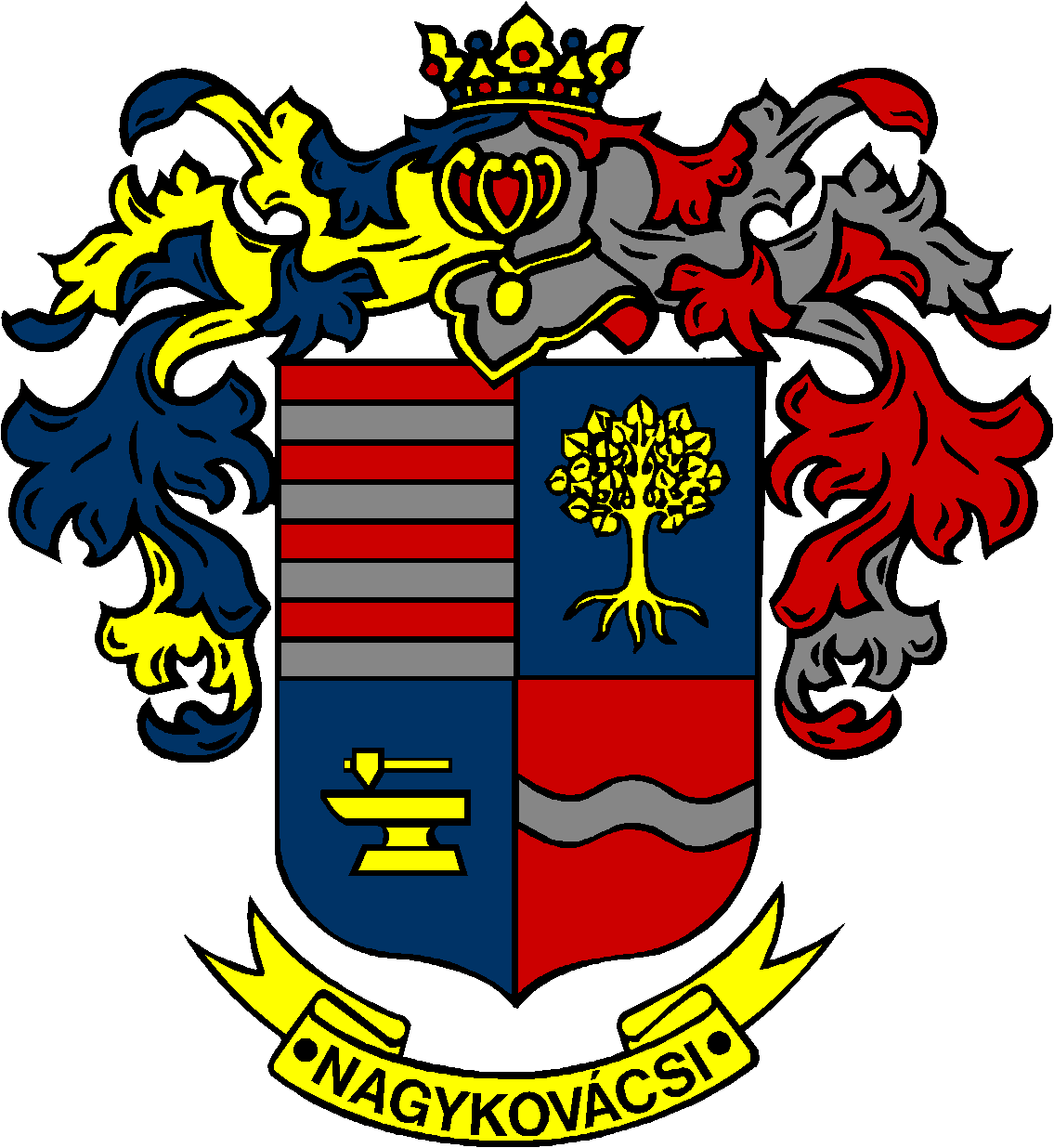 